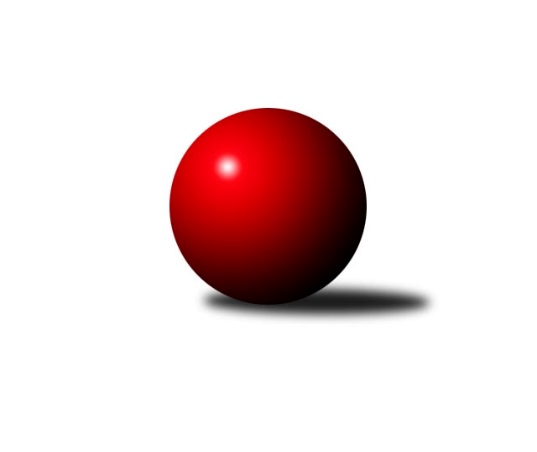 Č.8Ročník 2010/2011	6.11.2010Nejlepšího výkonu v tomto kole: 2615 dosáhlo družstvo: TJ Unie Hlubina ˝A˝Krajský přebor MS 2010/2011Výsledky 8. kolaSouhrnný přehled výsledků:TJ Zubří˝A˝	- TJ VOKD Poruba ˝B˝	12:4	2551:2400		4.11.SKK Ostrava B	- TJ Frenštát p.R.˝A˝	6:10	2398:2429		6.11.TJ Unie Hlubina ˝A˝	- KK Minerva Opava ˝B˝	14:2	2615:2559		6.11.TJ Spartak Bílovec ˝A˝	- TJ Nový Jičín ˝A˝	10:6	2550:2491		6.11.TJ Odry ˝B˝	- TJ Sokol Bohumín ˝B˝	2:14	2422:2536		6.11.TJ Opava ˝C˝	- TJ Sokol Michálkovice ˝B˝	10:6	2468:2371		6.11.KK Lipník nad Bečvou ˝A˝	- TJ Opava ˝C˝	12:4	2335:2163		28.10.Tabulka družstev:	1.	TJ Unie Hlubina ˝A˝	7	6	1	0	77 : 35 	 	 2465	13	2.	TJ Sokol Bohumín ˝B˝	8	6	0	2	80 : 48 	 	 2455	12	3.	KK Lipník nad Bečvou ˝A˝	7	5	0	2	74 : 38 	 	 2459	10	4.	TJ Sokol Michálkovice ˝B˝	8	4	1	3	77 : 51 	 	 2421	9	5.	KK Minerva Opava ˝B˝	8	4	0	4	57 : 71 	 	 2406	8	6.	TJ Spartak Bílovec ˝A˝	7	3	1	3	62 : 50 	 	 2489	7	7.	SKK Ostrava B	8	3	1	4	62 : 66 	 	 2418	7	8.	TJ Nový Jičín ˝A˝	7	3	0	4	59 : 53 	 	 2427	6	9.	TJ Zubří˝A˝	7	3	0	4	53 : 59 	 	 2356	6	10.	TJ Opava ˝C˝	7	3	0	4	51 : 61 	 	 2388	6	11.	TJ Frenštát p.R.˝A˝	7	3	0	4	46 : 66 	 	 2413	6	12.	TJ VOKD Poruba ˝B˝	8	3	0	5	54 : 74 	 	 2350	6	13.	TJ Odry ˝B˝	7	0	0	7	16 : 96 	 	 2295	0Podrobné výsledky kola:	 TJ Zubří˝A˝	2551	12:4	2400	TJ VOKD Poruba ˝B˝	Lubomír Krupa	 	 194 	 230 		424 	 0:2 	 428 	 	214 	 214		Jaroslav Klekner	Radim Krupa	 	 214 	 236 		450 	 2:0 	 394 	 	208 	 186		František Křák	Jaroslav Pavlát	 	 215 	 192 		407 	 2:0 	 356 	 	171 	 185		Pavel Krompolc *1	Jiří Slovák	 	 222 	 222 		444 	 2:0 	 397 	 	199 	 198		Vladimír Rada	Jan  Krupa ml. *2	 	 184 	 209 		393 	 0:2 	 405 	 	186 	 219		Libor Žíla	Jiří Křenek	 	 229 	 204 		433 	 2:0 	 420 	 	212 	 208		Tomáš Foniokrozhodčí: střídání: *1 od 34. hodu Petr Oravec, *2 od 50. hodu Jiří OndřejNejlepší výkon utkání: 450 - Radim Krupa	 SKK Ostrava B	2398	6:10	2429	TJ Frenštát p.R.˝A˝	Miroslav Bohm	 	 189 	 180 		369 	 0:2 	 397 	 	198 	 199		Vladimír Vojkůvka	Petr Šebestík	 	 207 	 203 		410 	 2:0 	 402 	 	204 	 198		Zdeněk Bordovský	Dan  Šodek	 	 190 	 198 		388 	 0:2 	 450 	 	230 	 220		Jaroslav  Petr	Tomáš Polášek	 	 222 	 206 		428 	 2:0 	 398 	 	185 	 213		Jaromír Matějek	Radek Foltýn	 	 202 	 200 		402 	 2:0 	 364 	 	184 	 180		Zdeněk Michna	Pavel Gerlich	 	 202 	 199 		401 	 0:2 	 418 	 	211 	 207		Ladislav  Petrrozhodčí: Nejlepší výkon utkání: 450 - Jaroslav  Petr	 TJ Unie Hlubina ˝A˝	2615	14:2	2559	KK Minerva Opava ˝B˝	Michal Hejtmánek	 	 214 	 209 		423 	 2:0 	 416 	 	219 	 197		Jan Král	Josef Navalaný	 	 203 	 207 		410 	 0:2 	 452 	 	230 	 222		Renáta Smijová	Radmila Pastvová	 	 208 	 232 		440 	 2:0 	 428 	 	216 	 212		Vladimír Staněk	František Oliva	 	 201 	 219 		420 	 2:0 	 406 	 	204 	 202		Petr Frank	Michal Zatyko	 	 222 	 228 		450 	 2:0 	 428 	 	224 	 204		Tomáš Král	Petr Chodura	 	 226 	 246 		472 	 2:0 	 429 	 	214 	 215		Karel Vágnerrozhodčí: Nejlepší výkon utkání: 472 - Petr Chodura	 TJ Spartak Bílovec ˝A˝	2550	10:6	2491	TJ Nový Jičín ˝A˝	Karel Šnajdárek	 	 229 	 206 		435 	 0:2 	 440 	 	217 	 223		Alexej Kudělka	Jaroslav Černý	 	 216 	 187 		403 	 0:2 	 417 	 	182 	 235		Radek Škarka	Antonín Fabík	 	 220 	 211 		431 	 2:0 	 371 	 	185 	 186		Ján Pelikán	Vladimír Štacha	 	 211 	 227 		438 	 2:0 	 432 	 	212 	 220		Josef Zavacký	Karel Mareček	 	 202 	 189 		391 	 0:2 	 419 	 	204 	 215		Michal Pavič	Milan Binar	 	 227 	 225 		452 	 2:0 	 412 	 	184 	 228		Jan Pospěchrozhodčí: Nejlepší výkon utkání: 452 - Milan Binar	 TJ Odry ˝B˝	2422	2:14	2536	TJ Sokol Bohumín ˝B˝	Jiří Brož	 	 225 	 203 		428 	 2:0 	 393 	 	193 	 200		Miroslav Paloc	Daniel Donéé	 	 212 	 209 		421 	 0:2 	 451 	 	214 	 237		Dalibor Hamrozy	Daniel Ševčík st.	 	 212 	 195 		407 	 0:2 	 427 	 	217 	 210		Josef Kuzma	Roman Šima	 	 179 	 161 		340 	 0:2 	 419 	 	206 	 213		Pavel Niesyt	Lucie Kučáková	 	 196 	 198 		394 	 0:2 	 411 	 	196 	 215		Karol Nitka	Zdeněk Šíma	 	 213 	 219 		432 	 0:2 	 435 	 	213 	 222		Štefan Dendisrozhodčí: Nejlepší výkon utkání: 451 - Dalibor Hamrozy	 TJ Opava ˝C˝	2468	10:6	2371	TJ Sokol Michálkovice ˝B˝	Miroslava Hendrychová	 	 208 	 226 		434 	 2:0 	 341 	 	160 	 181		Oldřich Bidrman	Karel Škrobánek	 	 211 	 227 		438 	 2:0 	 403 	 	200 	 203		Ivo Herzán	Milan Franer	 	 189 	 233 		422 	 2:0 	 380 	 	173 	 207		Radek Říman	Lubomír Škrobánek	 	 195 	 191 		386 	 0:2 	 401 	 	186 	 215		Zdeněk Zhýbala	Jana Tvrdoňová	 	 195 	 187 		382 	 0:2 	 417 	 	218 	 199		Jan Zych	Tomáš Valíček	 	 190 	 216 		406 	 0:2 	 429 	 	212 	 217		Petr Jurášekrozhodčí: Nejlepší výkon utkání: 438 - Karel Škrobánek	 KK Lipník nad Bečvou ˝A˝	2335	12:4	2163	TJ Opava ˝C˝	Richard Štětka	 	 189 	 206 		395 	 0:2 	 400 	 	184 	 216		Michal Blažek	Jitka Szczyrbová	 	 197 	 206 		403 	 2:0 	 368 	 	210 	 158		Pavel Jašek	Jan Špalek	 	 182 	 168 		350 	 0:2 	 373 	 	162 	 211		Lubomír Škrobánek	Zdeněk Krejčiřík	 	 197 	 215 		412 	 2:0 	 374 	 	185 	 189		Karel Škrobánek	Vilém Zeiner	 	 182 	 183 		365 	 2:0 	 314 	 	180 	 134		Jana Tvrdoňová	Zdeněk   Macháček st.	 	 200 	 210 		410 	 2:0 	 334 	 	184 	 150		Vladimír Kleinrozhodčí: Nejlepší výkon utkání: 412 - Zdeněk KrejčiříkPořadí jednotlivců:	jméno hráče	družstvo	celkem	plné	dorážka	chyby	poměr kuž.	Maximum	1.	Daniel Dudek 	TJ Sokol Michálkovice ˝B˝	443.00	295.7	147.3	3.8	4/5	(474)	2.	Milan Binar 	TJ Spartak Bílovec ˝A˝	433.06	290.1	142.9	4.6	4/4	(460)	3.	Jiří Sequens 	TJ Spartak Bílovec ˝A˝	430.67	304.3	126.3	4.2	3/4	(466)	4.	Jitka Szczyrbová 	KK Lipník nad Bečvou ˝A˝	426.94	285.6	141.4	2.7	4/4	(458)	5.	Zdeněk   Macháček st. 	KK Lipník nad Bečvou ˝A˝	424.19	287.6	136.6	4.1	4/4	(461)	6.	Štefan Dendis 	TJ Sokol Bohumín ˝B˝	423.75	295.4	128.4	5.3	5/5	(456)	7.	Josef Zavacký 	TJ Nový Jičín ˝A˝	423.17	284.8	138.3	4.3	4/5	(435)	8.	Karel Šnajdárek 	TJ Spartak Bílovec ˝A˝	422.33	289.2	133.2	4.1	4/4	(441)	9.	Jaroslav  Petr 	TJ Frenštát p.R.˝A˝	420.67	286.8	133.8	5.6	6/6	(450)	10.	František Oliva 	TJ Unie Hlubina ˝A˝	420.27	283.7	136.6	3.2	3/3	(468)	11.	Ladislav  Petr 	TJ Frenštát p.R.˝A˝	419.92	289.3	130.6	4.7	6/6	(434)	12.	Tomáš Polášek 	SKK Ostrava B	419.44	285.2	134.3	4.8	4/5	(436)	13.	Alexej Kudělka 	TJ Nový Jičín ˝A˝	417.40	291.4	126.0	5.7	5/5	(440)	14.	Vladimír Štacha 	TJ Spartak Bílovec ˝A˝	417.06	284.6	132.4	6.6	4/4	(438)	15.	Jan Pospěch 	TJ Nový Jičín ˝A˝	416.75	281.9	134.8	5.5	4/5	(445)	16.	Petr Chodura 	TJ Unie Hlubina ˝A˝	416.73	279.5	137.3	2.5	3/3	(472)	17.	Michal Hejtmánek 	TJ Unie Hlubina ˝A˝	415.87	286.2	129.7	4.1	3/3	(466)	18.	Karel Mareček 	TJ Spartak Bílovec ˝A˝	415.67	289.9	125.8	5.7	3/4	(435)	19.	Michal Blažek 	TJ Opava ˝C˝	415.50	287.0	128.5	5.3	4/5	(446)	20.	Radek Foltýn 	SKK Ostrava B	415.44	288.0	127.4	6.2	4/5	(434)	21.	Michal Pavič 	TJ Nový Jičín ˝A˝	414.80	284.5	130.3	4.7	5/5	(430)	22.	Rostislav Pelz 	KK Lipník nad Bečvou ˝A˝	413.92	287.4	126.5	8.3	4/4	(425)	23.	Jiří Brož 	TJ Odry ˝B˝	413.67	288.3	125.3	5.8	5/5	(435)	24.	Richard Štětka 	KK Lipník nad Bečvou ˝A˝	413.63	281.8	131.8	6.6	4/4	(447)	25.	Dalibor Hamrozy 	TJ Sokol Bohumín ˝B˝	413.45	281.3	132.2	5.8	5/5	(451)	26.	Josef Kuzma 	TJ Sokol Bohumín ˝B˝	412.40	280.0	132.4	4.8	5/5	(429)	27.	Michal Zatyko 	TJ Unie Hlubina ˝A˝	410.47	281.7	128.7	4.7	3/3	(450)	28.	Vilém Zeiner 	KK Lipník nad Bečvou ˝A˝	410.00	287.8	122.3	7.6	3/4	(430)	29.	Tomáš Král 	KK Minerva Opava ˝B˝	409.90	285.0	125.0	5.2	5/5	(429)	30.	Karel Škrobánek 	TJ Opava ˝C˝	409.80	278.8	131.0	5.1	5/5	(438)	31.	Rudolf Tvrdoň 	TJ Opava ˝C˝	409.25	272.3	137.0	4.3	4/5	(430)	32.	Radim Krupa 	TJ Zubří˝A˝	409.08	287.0	122.1	4.2	3/4	(450)	33.	Jaroslav Klekner 	TJ VOKD Poruba ˝B˝	408.50	278.1	130.4	4.8	4/5	(428)	34.	Pavel Niesyt 	TJ Sokol Bohumín ˝B˝	408.45	280.2	128.3	5.9	5/5	(450)	35.	Jan Král 	KK Minerva Opava ˝B˝	407.85	279.3	128.6	7.2	5/5	(452)	36.	Petr Jurášek 	TJ Sokol Michálkovice ˝B˝	407.75	281.4	126.4	5.3	5/5	(438)	37.	Zdeněk Zhýbala 	TJ Sokol Michálkovice ˝B˝	406.95	283.0	124.0	5.6	5/5	(421)	38.	Jiří Křenek 	TJ Zubří˝A˝	406.17	279.3	126.8	3.6	4/4	(433)	39.	Milan  Kučera 	TJ Frenštát p.R.˝A˝	405.70	286.5	119.2	8.5	5/6	(433)	40.	Radmila Pastvová 	TJ Unie Hlubina ˝A˝	405.58	278.7	126.9	6.0	3/3	(470)	41.	Tomáš Foniok 	TJ VOKD Poruba ˝B˝	404.60	281.7	123.0	6.7	5/5	(429)	42.	Renáta Smijová 	KK Minerva Opava ˝B˝	404.25	281.4	122.9	5.6	4/5	(452)	43.	Miroslav Paloc 	TJ Sokol Bohumín ˝B˝	403.40	282.5	120.9	7.9	5/5	(447)	44.	Miroslav Bohm 	SKK Ostrava B	403.20	276.1	127.1	4.3	5/5	(455)	45.	Pavel Gerlich 	SKK Ostrava B	402.50	280.7	121.8	4.2	4/5	(464)	46.	Jaromír Matějek 	TJ Frenštát p.R.˝A˝	402.33	284.2	118.2	9.5	6/6	(429)	47.	Dan  Šodek 	SKK Ostrava B	400.60	274.9	125.7	5.2	5/5	(438)	48.	Antonín Fabík 	TJ Spartak Bílovec ˝A˝	400.25	286.0	114.3	8.9	4/4	(431)	49.	Ivo Herzán 	TJ Sokol Michálkovice ˝B˝	397.92	283.1	114.8	8.3	4/5	(405)	50.	Karol Nitka 	TJ Sokol Bohumín ˝B˝	397.10	278.2	119.0	6.4	5/5	(426)	51.	Vladimír Staněk 	KK Minerva Opava ˝B˝	396.60	275.1	121.5	8.3	5/5	(434)	52.	Tomáš Valíček 	TJ Opava ˝C˝	395.92	281.5	114.4	8.4	4/5	(424)	53.	Karel Vágner 	KK Minerva Opava ˝B˝	395.75	281.2	114.6	8.3	5/5	(429)	54.	Jiří Břeska 	TJ Unie Hlubina ˝A˝	395.33	273.0	122.3	5.3	3/3	(411)	55.	Jaroslav Pavlát 	TJ Zubří˝A˝	393.83	272.8	121.1	8.2	3/4	(436)	56.	František Křák 	TJ VOKD Poruba ˝B˝	393.75	275.2	118.6	8.1	4/5	(426)	57.	Libor Žíla 	TJ VOKD Poruba ˝B˝	392.33	277.1	115.3	8.5	5/5	(426)	58.	Josef Šturma 	TJ Zubří˝A˝	392.00	275.7	116.3	9.7	3/4	(421)	59.	Zdeněk Krejčiřík 	KK Lipník nad Bečvou ˝A˝	388.83	289.8	99.0	11.2	3/4	(412)	60.	Jaroslav Černý 	TJ Spartak Bílovec ˝A˝	388.50	275.8	112.8	9.1	3/4	(411)	61.	Zdeněk Michna 	TJ Frenštát p.R.˝A˝	387.80	276.2	111.6	8.4	5/6	(419)	62.	Ota Adámek 	TJ Zubří˝A˝	386.88	267.8	119.1	7.4	4/4	(436)	63.	Petr Šebestík 	SKK Ostrava B	386.35	269.9	116.5	8.7	5/5	(423)	64.	Daniel Ševčík  st.	TJ Odry ˝B˝	386.00	277.9	108.1	10.2	5/5	(409)	65.	Pavel Krompolc 	TJ VOKD Poruba ˝B˝	384.00	268.5	115.5	10.5	4/5	(405)	66.	Jana Tvrdoňová 	TJ Opava ˝C˝	381.93	271.0	110.9	8.3	5/5	(435)	67.	Lubomír Škrobánek 	TJ Opava ˝C˝	381.00	274.0	107.0	10.5	4/5	(393)	68.	Lubomír Krupa 	TJ Zubří˝A˝	377.63	270.0	107.6	7.3	4/4	(424)	69.	Roman Šima 	TJ Odry ˝B˝	376.08	265.0	111.1	12.0	4/5	(434)	70.	Jiří Ondřej 	TJ Zubří˝A˝	374.67	270.0	104.7	10.0	3/4	(413)	71.	Lucie Kučáková 	TJ Odry ˝B˝	374.33	270.3	104.0	13.9	5/5	(408)	72.	Ján Pelikán 	TJ Nový Jičín ˝A˝	363.80	246.2	117.6	9.8	5/5	(411)	73.	Oldřich Bidrman 	TJ Sokol Michálkovice ˝B˝	362.47	264.6	97.9	10.5	5/5	(400)	74.	Daniel Donéé 	TJ Odry ˝B˝	360.20	254.4	105.8	10.8	5/5	(421)		Michal Babinec  ml 	TJ Unie Hlubina ˝A˝	458.00	299.0	159.0	4.0	1/3	(458)		Dana Lamichová 	TJ Opava ˝C˝	441.75	295.8	146.0	2.8	2/5	(456)		Miroslava Hendrychová 	TJ Opava ˝C˝	434.00	296.0	138.0	8.0	1/5	(434)		Zdeněk Šíma 	TJ Odry ˝B˝	432.00	295.0	137.0	8.0	1/5	(432)		Jan  Krupa ml. 	TJ Zubří˝A˝	432.00	302.0	130.0	7.5	1/4	(432)		Jiří Slovák 	TJ Zubří˝A˝	431.50	294.5	137.0	5.0	2/4	(444)		Zdeněk Štohanzl 	KK Minerva Opava ˝B˝	425.83	291.2	134.7	6.3	2/5	(432)		Pavel Čech 	TJ Sokol Michálkovice ˝B˝	422.38	282.3	140.1	2.5	2/5	(446)		Jan Zych 	TJ Sokol Michálkovice ˝B˝	419.78	285.6	134.2	2.9	3/5	(448)		Pavel Marek 	TJ Unie Hlubina ˝A˝	419.00	296.0	123.0	5.0	1/3	(419)		Milan Franer 	TJ Opava ˝C˝	415.50	287.0	128.5	7.5	2/5	(422)		Radek Škarka 	TJ Nový Jičín ˝A˝	412.67	281.3	131.3	5.0	3/5	(421)		Josef Navalaný 	TJ Unie Hlubina ˝A˝	411.50	289.0	122.5	5.5	1/3	(413)		Jan Pavlosek 	SKK Ostrava B	408.00	284.0	124.0	8.0	1/5	(408)		Vladimír Vojkůvka 	TJ Frenštát p.R.˝A˝	406.67	273.3	133.3	7.0	3/6	(415)		Rudolf Riezner 	TJ Unie Hlubina ˝A˝	405.00	274.0	131.0	4.0	1/3	(405)		Zdeněk Bordovský 	TJ Frenštát p.R.˝A˝	404.00	291.5	112.5	7.5	2/6	(406)		Jaromír Hendrych 	TJ Opava ˝C˝	401.00	278.0	123.0	12.0	1/5	(401)		Libor Jurečka 	TJ Nový Jičín ˝A˝	398.33	277.3	121.0	8.0	3/5	(427)		Daniel Malina 	TJ Odry ˝B˝	397.00	273.0	124.0	7.0	1/5	(397)		Lubomír Bičík 	KK Minerva Opava ˝B˝	396.00	286.0	110.0	11.5	2/5	(412)		Vladimír Rada 	TJ VOKD Poruba ˝B˝	395.00	287.5	107.5	6.0	2/5	(397)		Josef Klapetek 	TJ Opava ˝C˝	393.00	295.0	98.0	8.0	1/5	(393)		Lubomír Richter 	TJ Sokol Bohumín ˝B˝	392.50	276.5	116.0	9.0	1/5	(406)		Roman Šíma 	TJ Odry ˝B˝	392.00	267.0	125.0	6.0	1/5	(392)		Tomáš Binek 	TJ Frenštát p.R.˝A˝	390.50	270.5	120.0	7.5	2/6	(415)		Miroslav  Makový 	TJ Frenštát p.R.˝A˝	390.00	268.0	122.0	5.0	1/6	(390)		Josef Šustek 	TJ Odry ˝B˝	389.00	295.0	94.0	16.0	1/5	(389)		Petr Frank 	KK Minerva Opava ˝B˝	387.44	263.4	124.0	5.6	3/5	(431)		Tomáš Kubát 	SKK Ostrava B	387.00	271.0	116.0	7.0	1/5	(387)		Radek Říman 	TJ Sokol Michálkovice ˝B˝	385.00	265.0	120.0	9.0	2/5	(390)		Jaroslav Mika 	TJ Odry ˝B˝	384.33	262.3	122.0	6.0	3/5	(419)		Michal Blinka 	SKK Ostrava B	384.00	293.0	91.0	14.5	2/5	(404)		Jan Žídek 	TJ VOKD Poruba ˝B˝	382.44	266.6	115.9	9.1	3/5	(410)		Jan Strnadel 	KK Minerva Opava ˝B˝	381.00	286.0	95.0	12.0	1/5	(381)		Petr Číž 	TJ VOKD Poruba ˝B˝	379.00	264.0	115.0	10.0	1/5	(379)		Jiří Hradil 	TJ Nový Jičín ˝A˝	378.56	270.2	108.3	9.2	3/5	(397)		Jaroslav Jurášek 	TJ Sokol Michálkovice ˝B˝	378.00	271.0	107.0	8.0	1/5	(378)		Jan Špalek 	KK Lipník nad Bečvou ˝A˝	377.17	261.5	115.7	6.7	2/4	(392)		Vlastimil Chott 	TJ Odry ˝B˝	377.00	262.0	115.0	12.5	2/5	(381)		Petr Oravec 	TJ VOKD Poruba ˝B˝	374.56	279.4	95.1	13.6	3/5	(401)		Pavel Jašek 	TJ Opava ˝C˝	368.00	239.0	129.0	11.0	1/5	(368)		Jiří Veselý 	TJ Frenštát p.R.˝A˝	363.00	267.0	96.0	16.0	1/6	(363)		Vladimír Klein 	TJ Opava ˝C˝	334.00	239.0	95.0	16.0	1/5	(334)		Pavel Tobiáš 	TJ Frenštát p.R.˝A˝	311.00	243.0	68.0	23.0	1/6	(311)Sportovně technické informace:Starty náhradníků:registrační číslo	jméno a příjmení 	datum startu 	družstvo	číslo startu
Hráči dopsaní na soupisku:registrační číslo	jméno a příjmení 	datum startu 	družstvo	Program dalšího kola:9. kolo13.11.2010	so	9:00	TJ Frenštát p.R.˝A˝ - TJ Nový Jičín ˝A˝	13.11.2010	so	9:00	KK Lipník nad Bečvou ˝A˝ - TJ Spartak Bílovec ˝A˝	13.11.2010	so	9:00	TJ Sokol Bohumín ˝B˝ - TJ Unie Hlubina ˝A˝	13.11.2010	so	9:00	TJ VOKD Poruba ˝B˝ - TJ Odry ˝B˝	13.11.2010	so	9:00	SKK Ostrava B - TJ Zubří˝A˝	14.11.2010	ne	9:00	KK Minerva Opava ˝B˝ - TJ Opava ˝C˝	Nejlepší šestka kola - absolutněNejlepší šestka kola - absolutněNejlepší šestka kola - absolutněNejlepší šestka kola - absolutněNejlepší šestka kola - dle průměru kuželenNejlepší šestka kola - dle průměru kuželenNejlepší šestka kola - dle průměru kuželenNejlepší šestka kola - dle průměru kuželenNejlepší šestka kola - dle průměru kuželenPočetJménoNázev týmuVýkonPočetJménoNázev týmuPrůměr (%)Výkon3xPetr ChoduraHlubina A4722xJaroslav  PetrFrenštát A110.84501xRenáta SmijováMinerva B4521xPetr ChoduraHlubina A110.514724xMilan BinarBílovec A4521xRadim KrupaZubří A110.484501xDalibor HamrozyBohumín B4511xDalibor HamrozyBohumín B110.344511xRadim KrupaZubří A4503xMilan BinarBílovec A110.334521xMichal ZatykoHlubina A4501xKarel ŠkrobánekOpava C109.03438